Publicado en  el 20/01/2017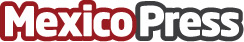 Aeroméxico apunta lejos y ahora llega a Corea del SurLa aerolínea mexicana pasa por uno de sus mejores momentos, pues tiene uno de los mejores índices de puntualidad del aeropuerto capitalino y su fusión con Delta Airlines promete ponerla en la cima en el corto plazo.Datos de contacto:Nota de prensa publicada en: https://www.mexicopress.com.mx/aeromexico-apunta-lejos-y-ahora-llega-a-corea Categorías: Telecomunicaciones Comunicación Recursos humanos Consumo http://www.mexicopress.com.mx